Publicado en Barcelona el 28/05/2018 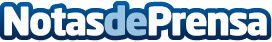 La paella como protagonista todos los domingos en Teca SàbatTeca Sàbat incorpora diferentes tipos de paellas los domingos en sus tiendas de Sant Cugat del Vallès para satisfacer las necesidades de sus clientes e innovar en este inicio de temporadaDatos de contacto:e-deon.netComunicación · Diseño · Marketing931929647Nota de prensa publicada en: https://www.notasdeprensa.es/la-paella-como-protagonista-todos-los-domingos Categorias: Gastronomía Cataluña Restauración http://www.notasdeprensa.es